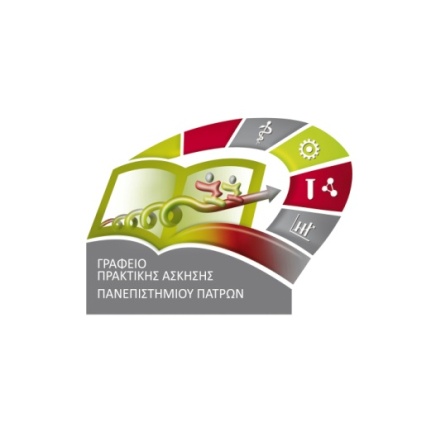 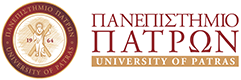 ΑΝΑΚΟΙΝΩΣΗ ΕΠΙΛΟΓΗΣ ΦΟΙΤΗΤΩΝ ΓΙΑ ΤΟ ΠΡΟΓΡΑΜΜΑ ΠΡΑΚΤΙΚΗΣ ΑΣΚΗΣΗΣΤΟΥ ΠΑΝΕΠΙΣΤΗΜΙΟΥ ΠΑΤΡΩΝΟι κάτωθι υπογεγραμμένοι, Νικολάου Γεώργιος, Καθηγητής, ως επιστημονικά υπεύθυνος, Βασιλόπουλος Στέφανος, Αναπληρωτής Καθηγητής και Φτερνιάτη Άννα, Αναπληρώτρια Καθηγήτρια, μέλη της Επιτροπής Επιλογής των υποψηφίων 4/ετών φοιτητών/τριών του ΤΕπΕΚΕ για το Πρόγραμμα Πρακτικής Άσκησης του Πανεπιστημίου Πατρών, δέχθηκαν ως εμπρόθεσμες τις αιτήσεις των παρακάτω φοιτητών/τριών:Συνεπώς, η τελική κατάταξη των υποψηφίων είναι η παρακάτω. Επιλέγονται οι είκοσι ένας (21) πρώτοι, μέχρι και τον φοιτητή με Α.Μ: 1054894. Ενστάσεις θα έχουν τη δυνατότητα να υποβάλουν οι φοιτητές εντός πέντε ημερών από την επόμενη της ημέρας ανάρτησης των αποτελεσμάτων αξιολόγησης στην Επιτροπή Ενστάσεων και θα κατατίθενται στην γραμματεία του ΤΕπΕΚΕ.Ο Επιστημονικός Υπεύθυνος του ΤμήματοςΓεώργιος Νικολάου, Καθηγητήςα/αΑΡΙΘ. ΜΗΤΡΩΟΥΤΕΛΙΚΟΣ ΒΑΘΜΟΣ1105490025,0322105492724,9963105494724,8164105489924,665105484624,5286105485724,2967105488124,2728105487324,129105482624,09610105792823,51611105492623,1612105490323,11613105493822,92814105489822,81215105816422,75216105487222,7217105482822,05218105492021,97619105490119,53620104967318,5621105489411,488α/αΑΡΙΘ. ΜΗΤΡΩΟΥΤΕΛΙΚΟΣ ΒΑΘΜΟΣ1105490025,0322105492724,9963105494724,8164105489924,665105484624,5286105485724,2967105488124,2728105487324,129105482624,09610105792823,51611105492623,1612105490323,11613105493822,92814105489822,81215105816422,75216105487222,7217105482822,05218105492021,97619105490119,53620104967318,5621105489411,488